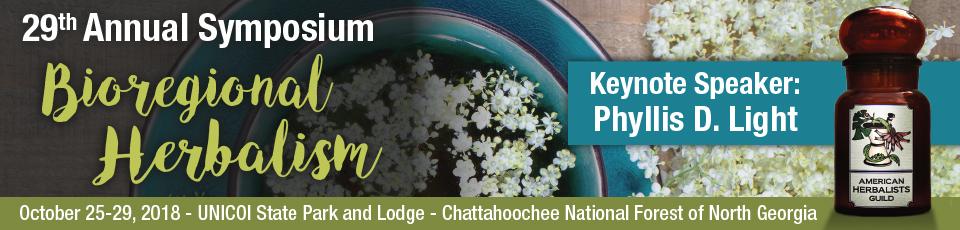 29th Annual AHG SymposiumWORK TRADE APPLICATIONWork Trade DetailsReceive 50% off symposium early bird registration (Your cost $135) *excludes lodging, travel, meals, and intensivesContribute approximately 10-12 hours of assigned work throughout the symposiumHelp promote the event in advance using flyers, social media, etc.Sign a Work Trade Service Agreement to confirm acceptanceThank you for your interest in serving on our work trade team! The work trade team is essential to the smooth flow of our annual symposium. The work trade team will be responsible for assisting AHG staff, symposium presenters, exhibitors, sponsors, and attendees. Positions include classroom support, registration table assistance, event and activity set up, and AHG table support.Please complete the following form and submit by August 3, 2018.(Accepted work trade volunteers will be notified by August 24, 2018)Name:_____________________________________________________________________Email:____________________________________Phone:____________________________Mailing Address:_____________________________________________________________City:_________________________________________State:________Zip:______________AHG Membership Status:______________________________________________________Why would you like to attend the Symposium as a Work Trade Volunteer?______________________________________________________________________________________________________________________________________________________________________________________________________________________________Do you have volunteer experience with AHG or similar organizations or events?_____________________________________________________________________________________What special skills do you have that will contribute to a successful event?____________________________________________________________________________________________________________________________________________________________________Please indicate your volunteer assignment preference:_____ Registration Desk: I am a people person and I enjoy giving customer service_____ Events and Activities: I like to work behind the scenes and help set things up_____ Classroom Support: I enjoy maintaining classroom logistics like timekeeping and AV_____ AHG Table: I am familiar with AHG products and have a sense of salesmanshipPlease submit this form to:specialprojects@americanherbalistsguild.com